INMED Tribal Advisory Board MeetingJune 7th 2019 @ 11AM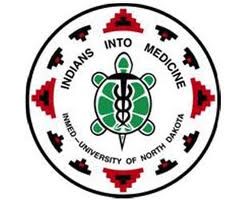 In attendance:  Dr. Warne, Erica, Susan, Kathleen, Dr. Gipp, Twila Martin-Kekahbah, David “Tally” Plume, James Ironshell, Harold Dustybull, Iris Walking Eagle, Linae Bigfire, Haven Gourneau, Brandon Mauai, Audrey German, Courtney Souvannasacd, Lisa LonefightExcused:  Larry Voegele_______________________________________________________________ChairAgenda ItemSummaryAction/FOLLOW-upMeeting called to:Introductions/Roll callDirectors Report – See HandoutScholarships/endowmentsLogo/Graphical Element(s)Summer banquet & InvitationsTravel11:06AM ~ Dr. Warne makes the suggestion to Harold to begin meeting until Dr. Gipp gets on the line – Harold agrees and calls the INMED board meeting to order.Welcome/Introductions & roll call of the members present – EricaDr. Warne reiterates with roll call as Tally joins the meeting.Dr. Warne speaks about his travel and mentions Ponca representative.Nebraska fully represented.In May – Dr. Warne visited all the reservations and made connections with Harold, Haven, and the other 5 tribes.Montana fully represented.Twila question – Cheyenne River is still Ryman?  Yes, Ryman is the representative.Dr. Gipp joins – trouble getting into the call.Dr. Warne lets Dr. Gipp know he has given a quick update on Tribal outreach engagement – all Tribe representatives for NE, MT, and ND.Dr. Warne stated will add in Ryman in LeBeau/Cheyenne River and need to do some more Tribal outreach and engagement in SD.Dr. Gipp reviews who is on the phone call with Dr. Warne.Dr. Gipp provides the board a welcome – approves agenda with 12 members on the line.Twila moves to accept the agenda that was left at the Director’s report, Haven second – motion approved.Dr. Warne speaks about his trip to New Zealand and new programming with MPH.Dr. Warne building with Indigenous around the world – Australia & New Zealand to strengthen program in Indigenous Health.Dr. Gipp asks Dr. Warne where the site of the conference is next week – Dr. Warne replies with New Zealand and that he is the keynote speaker and conference is paying for all the travel so doesn’t cost INMED.Dr. Warned stated he will give full report at in in person meeting in July.Dr. Warne stated in June he will be at the Aspen Ideas festival in CO – annual event have speakers – Dr. Warne need for more health providers for American Indian/Alaska Natives – hoping to establish some endowed scholarships.Dr. Warne speaks to the loss of students due to scholarship programs – INMED needs to increase scholarship opportunities and connect with stakeholders and get the word out about INMED.Dr. Gipp asks about the name of the conference – Dr. Warne reiterates with Aspen Ideas festival in CO.Harold lets board know that WY has 2 Tribal councils - Dr. Warne stated Easter Shoshone & Norther Arapaho and Dr. Warne will engage both of them when he visits Wind River.Twila asks what the is the scholarship or endowment target and Dr. Warne states that it is really looking at the medical students – would like to further down the road offer for other medical field such as OT, PT, etc.Dr. Warne stated would follow up with Tally on Phil Jackson the UND alumni.Twila asks about a dollar amount and timeframe?Dr. Warne states that 20k scholarships per year per student for 4 years = 80K for 4 students so that endowment would need to be 2 million dollars.  Maybe opportunities to engage some of the Tribes- INMED area or MN.  Timeframe – soon as he can possibly do it.Dr. Gipp – asked about an endowment or scholarship from Forth Berthold? – Dr. Warne stated we are working from them.  Dr. Gipp would like to know more about that.Staff introduction.Dr. Warne mentions MHA and Lisa Lonefight new MHA rep – talks about the endowment with MHA council & Chairman – Lisa stated that she is the board chair for Tribal College and her boss is Chairman Fox – move forward with endowment.James Ironshell interrupts stating he has joined the meeting late due to another meeting.Dr. Gipp speaks about a holding a conference with American Indian College Fund – President on Medical issues & sciences/create new partnerships with INMED – Dr. Gipp needs to send her contact info to Dr. Warne.Harold asked Dr. Warne about the Cobell fund – Dr. Warne stated we did have students apply in the past along with IHS, American Indian graduate center, etc. but ideally if we have our own then we can award internally so not competing nationally.Harold mentions that when Gene Delorme was director about casino Tribes in that area – do you know of anything?  Dr. Warne state work with MN and develop a MN Dakota tribes scholarship – discussion would be in developing a clinical rotation at one of those sites in MN to recruit more providers.James Ironshell stated he was involved Odegard School to enter into a path of aviators – same strategy to use with going after funding not only with Dakota tribes but major casinos throughout Indian country – scholarship funding strategic planning – Dr. Warne agrees.Tally asks James to mention more about Odegard School at UND – strategic plan for a finding approach – endowed scholarship and having Tribes donate to keep that endowed program.  Logo issue – resistance.Dr. Gipp asked if you had a chance to meet or visit the new chair for Alumni board – Dr. Warne haven’t met with her but have met with many Alumni staff and leadership – will coordinate time to meet with new chair before next board meeting – should we invite the chair to meet with in person meeting.Erica asked Dr. Gipp to send Chair info – Alumni Foundations.James asked about chairs at the med school the interim President for UND – Dr. Warne explained about that being a long term goal – we need scholarships due to losing students because of scholarship opportunities.  Can show the need or justification for more spots for more students.James mentions apart of the strategic planning is having the space for the Tribes that are willing to participate in a scholarship fund or endowment - Funding approach from big casino tribes.Dr. Warne will give more detailed discussion of resource development at next meeting.Dr. Wane moves onto next component of report which is the INMED logo or UND term graphical element.Dr. Warne explains current logo with staff and snakes meaning traitors & thieves – medical entities switching away from that for various reasons.Brought this up months ago to adopt a new logo – new direction with new director.Class of 2023 will be the 50 years anniversary of INMED.2 logos on top – options 3 & 4 – engage members who have not voted.Erica stated she will send out voting recap to new members.Dr. Warne – background checks not required at UND – but board may want to do that anyway to ensure we don’t look negative in the background – up to the board in terms of that discussion and keep in the INMED constitution.James stated that selected by Tribes to sit in these advisory boards and part of the process is background check for the Tribe – seems redundant save money for the program.Harold stated that this is a good point when you are employed already do a background check on you.Dr. Gipp – further comments?  Tally asks if it’s time to make motion to leave background check out of the constitution – Dr. Gipp confirms. Tally makes motion to leave background checks out of constitution and let the Tribes decide on representation – James second motion – motion passes.Lisa Lonefight – abstain from the motion.Dr. Warne – In person meeting on July 18th – talks about INMED programming SI, MCAT, CLIMB and NEURO. Increase funding capacity next year for SI.Next board meeting in July 2019 – Summer Institute banquet – Invites all members.Evans – keynote speaker at the Summer Institute banquet & Michel Yellowbird will be here as well.  Tribal Advisory board can meet with him too. Dr Gipp asks about numbers of INMED – Dr. Warne stated 70 participants and families and Tribal advisory board members – 85 participants and families.James stated that we had spoken about a more traditional presence in the program – is it possible to have access to a sweat lodge in GF – students can join?Courtney stated that she has connections to the area – can set something up.James is offering his participation for sweats.Tally mentions remain in code – Courtney said have longstanding with owners and the code is up to date and she will follow up with them.Harold asked about ordinances – one of tribes near can host that – Dr. Warne stated that it would be Spirit Lake – pretty full agenda but can look into and arranging something on the 17th – Courtney email out to the group.Tally – extend invitation to Tribal leadership such as Navajo – help lobby or networking – on their own expense - Be in attendance for their Tribal students.Erica create an invitation with Dr. Warne.Dr. Gipp encourages INMED to invite all Tribes in the 5 state area(s).Time on the agenda to meet with students – maybe during lunch before the banquet.Tally asks about the UND president coming – Susan stated he cannot make the event.Dr. Gipp concludes Dr. Warne’s report – move onto elections for board officers.Dr. Gipp suggests a board nomination and election process now or reserve that to the new meeting when we meet in person in July 2019.  How do board members want to proceed?Erica confirms that we are at the beginning with the process of elections – questions about nominations.Dr. Gipp stated open for nomination process – we should have a secretary, Vice Chairman of the board, and Chairman.  No detailed process for nominations so asking staff for their input.Dr. Warne suggests email nominations and discuss the awardees in July at the in person meeting – Dr. Gipp agrees with Dr. Warne.Harold suggests we meet and do the process face to face meeting.Tally concurs with Harold and asks what point we would do the elections.Dr. Gipp stated we could make it priority on the next meeting on the agenda.Brandan confirms that according to Robert’s rules that we make the elections a priority – the officials will be in place until new officers elected.James concurs with Brandon, Tally, and Harold – are we going to have another representation in person to complete the nomination process?Dr. Gipp stated we have 12 on the call now.Susan asked to do a roll call.Harold states let’s see who can make the meeting – roll call.Dr. Gipp stated Erica will take roll call to see who is going to attend the July 18th meeting.Erica completes roll call for July attendance - 10 out of 12 representatives.Susan stated that she will handle travel and has tentative dates for rooms booked 6-17 to 6-19 2019.Susan explains travel and expenses – if your Tribe does not provide resources for your travel.Susan stated can also call in via phone.Dr. Gipp – motion allow for elections and new members at the July meeting - James makes the motion and also states would like to be placed at the beginning of the agenda – Tally second.Motion passed.Dr. Gipp closes the number items on this particular agenda – asked board if there are any more items?Harold asks Dr. Warne if Susan is handling the travel – Susan stated yes, she will be calling.Tally commented that he has meeting for 15 years and this is the most people we have had at these meetings so wanted to thank everyone!Motion to adjourn from James – all in favor – motion passed.Meeting adjourn at 12:27PM.Dr. Gipp thanks the board – acknowledges Twila on INMED board since 1973.Dr. Warne provide updated travel report at the in person meeting in July.Dr. Warne follow up with Cheryl with the American Indian College fund.Dr. Warne – meet with Alumni Chair before next meeting in July 2019.Erica will send out voting recap to new members.Courtney follow up on sweat information.Erica create an invitation for other Tribes in the area.Erica will send out an “update” email to all the board members and representatives for the July 18th in person meeting.Next meeting agendaTentative – until approved1st item on agenda - Nominations/ElectionLogo/graphical element Update – Tally infoTime to meet with studentsTime to meet with Michael YellowbirdErica will create.Adjournment 12:27PM ~ Dr. Gipp ended meeting